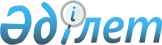 О присвоении наименований улицамРешение акима сельского округа Кейден Жанакорганского района Кызылординской области от 1 февраля 2024 года № 3
      В соответсивии с подпунктом 4) статьи 14 Закона Республики Казахстан от 8 декабря 1993 года "Об административно-территориальном устройстве Республики Казахстан" и заключением Областной ономастической комиссии от 21 декабря 2023 года аким сельского округа Кейден ПРИНЯЛ РЕШЕНИЕ:
      Сельский округ Кейден в селе Кейден часть жилых домов от № 1 до № 28 улицы Сырдарьи переименовать именем Шерубая Кенжебаева
      1. Контроль за исполнением настоящего решения оставляю за собой.
      2. Настоящее решение вводится в действие по истечении десяти календарных дней после дня первого официального опубликования.
					© 2012. РГП на ПХВ «Институт законодательства и правовой информации Республики Казахстан» Министерства юстиции Республики Казахстан
				
      Аким сельского округа Кейден 

С. Кенжебай
